定例活動（１１月１１日）　18名参加【湖畔花壇植栽・清掃】　朝晩の冷え込みが増す中，花苗の植栽は会員の皆さんの一番の楽しみです。早朝からの作業でしたが，パンジーなどで華やかに彩られた花壇の完成に，作業された皆さんの笑顔が溢れていました。お疲れ様でした。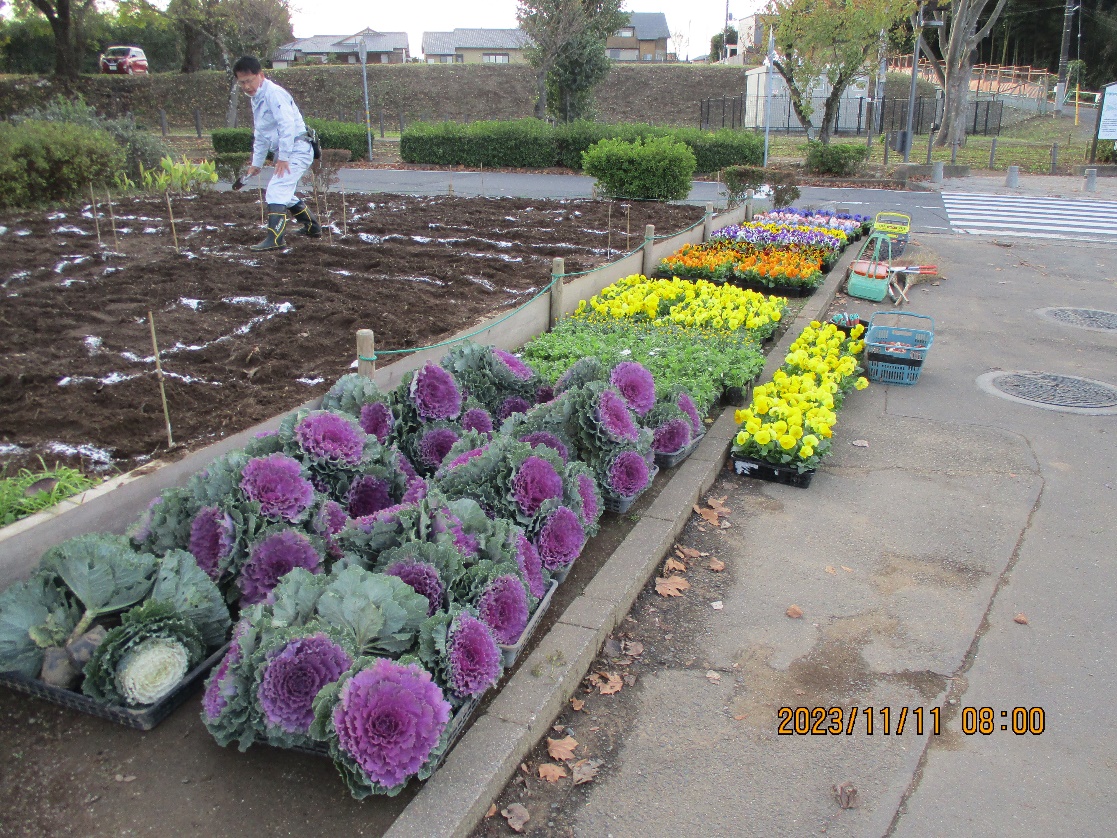 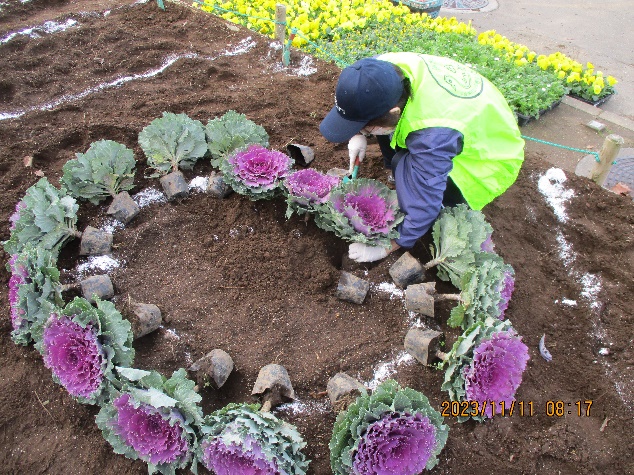 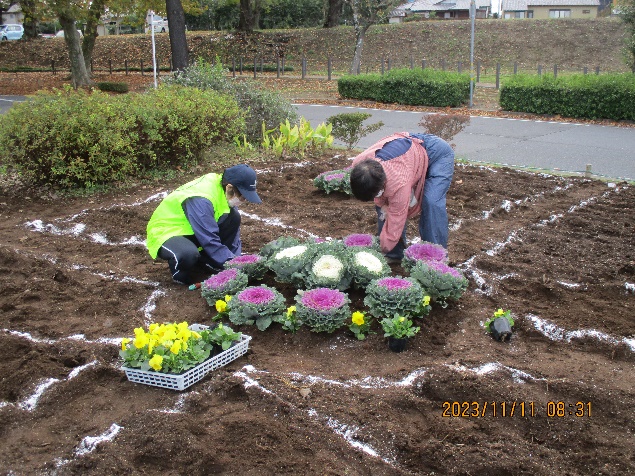 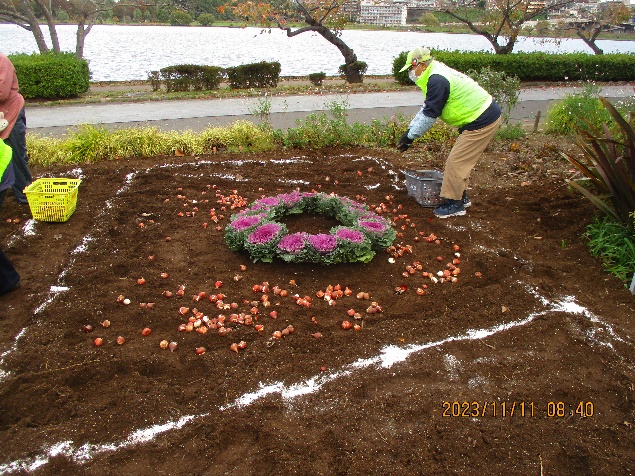 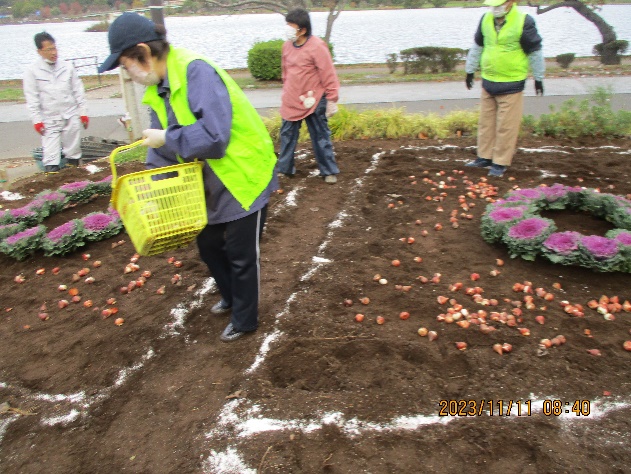 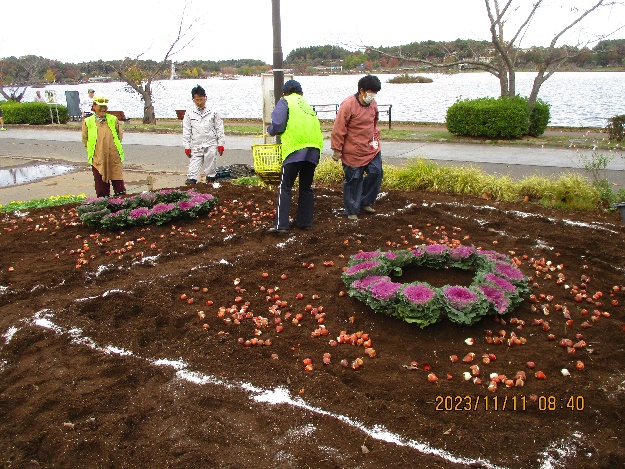 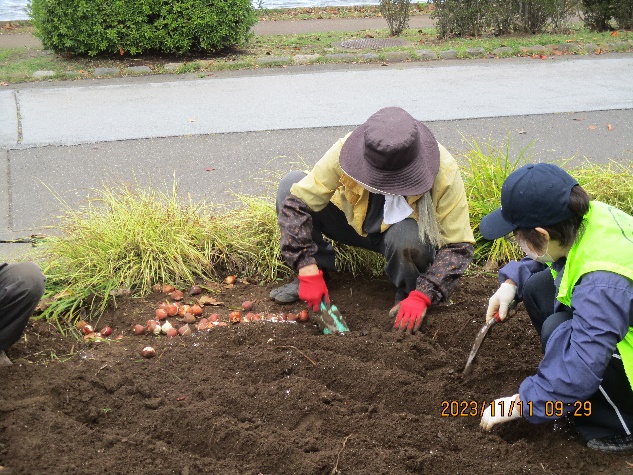 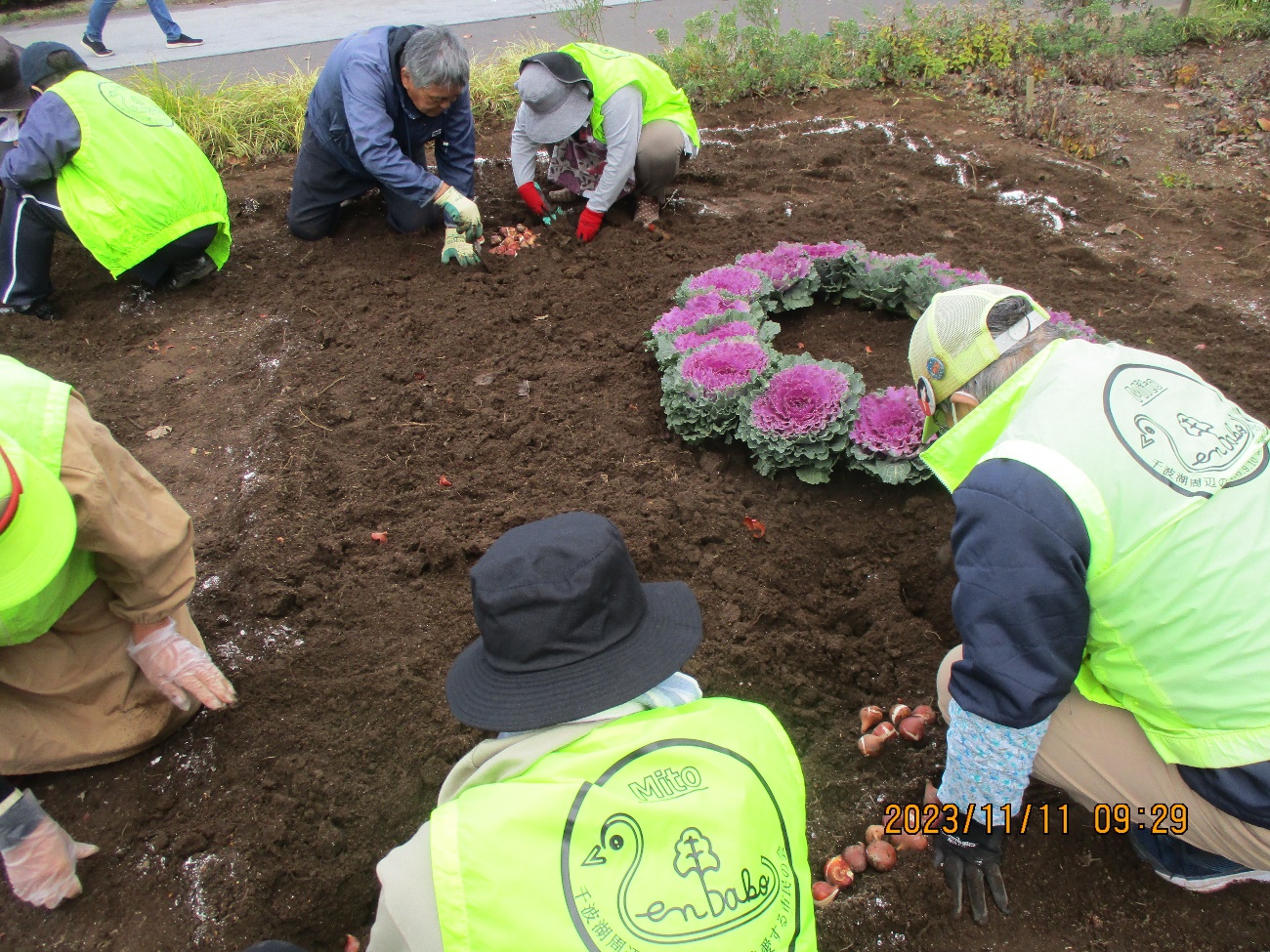 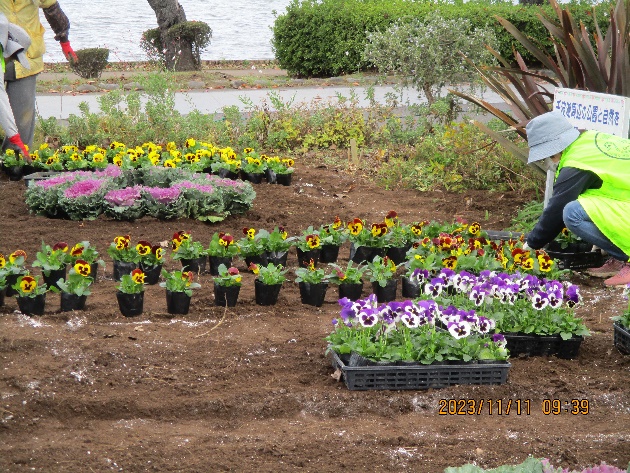 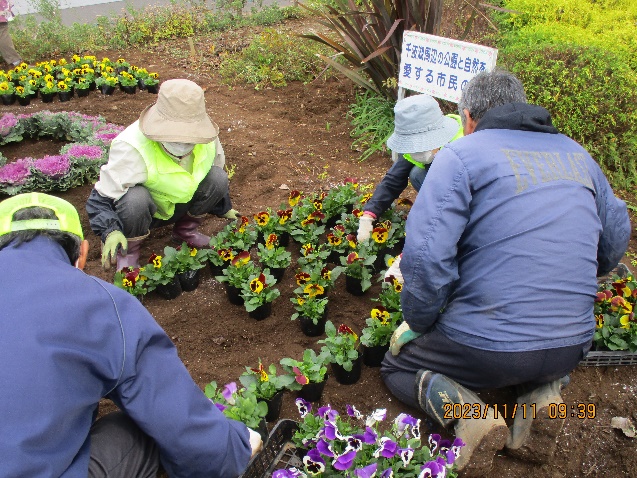 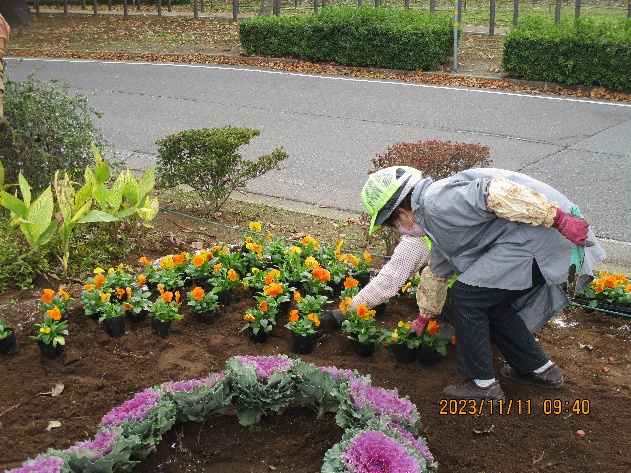 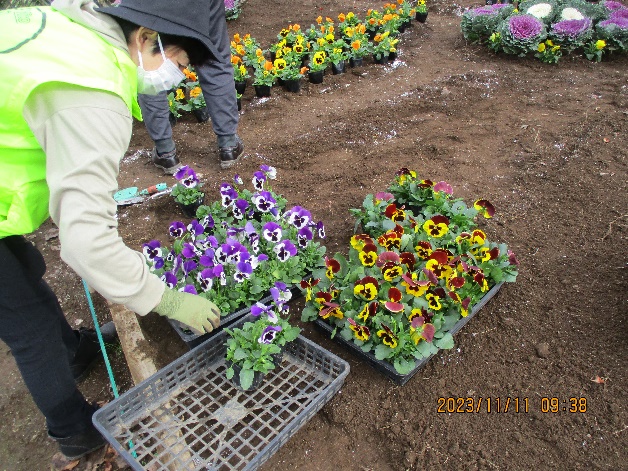 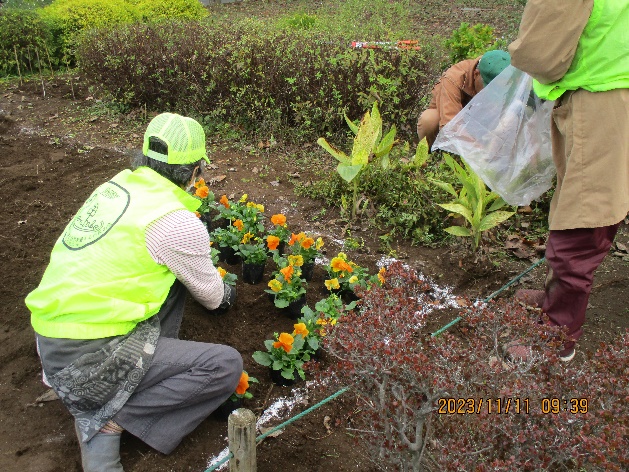 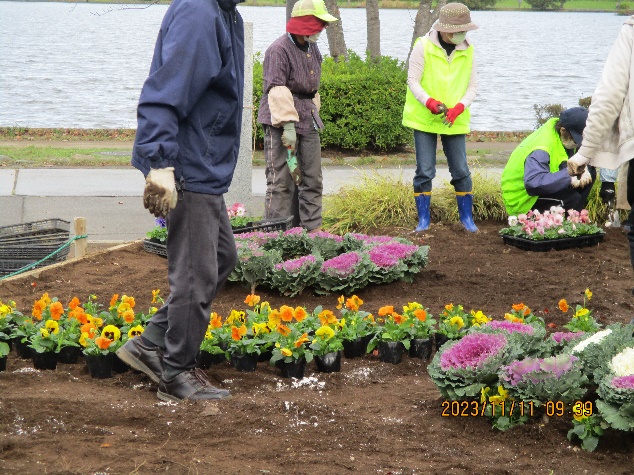 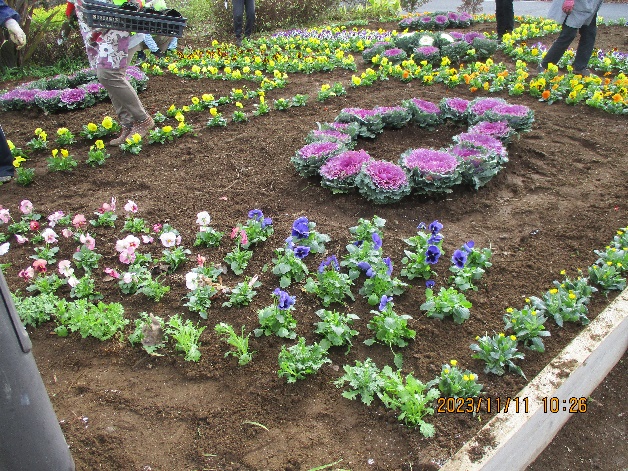 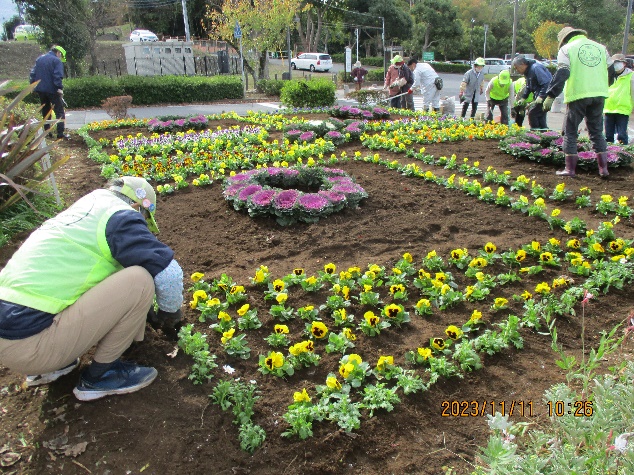 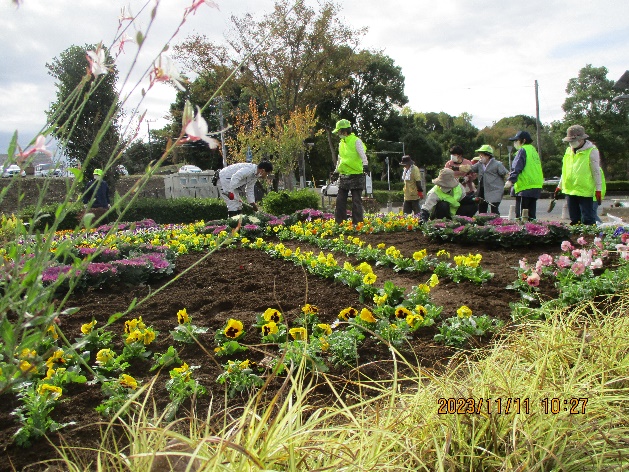 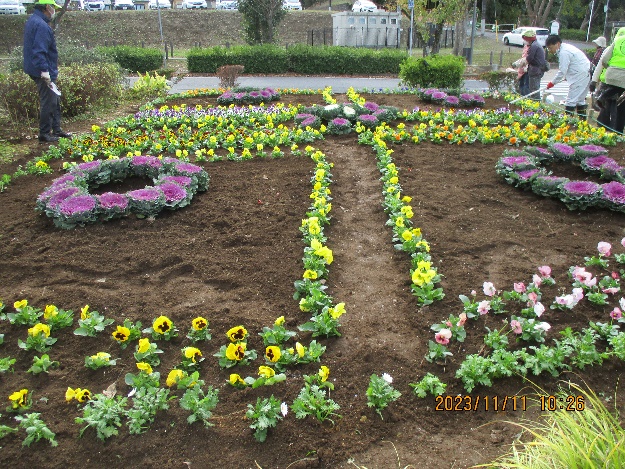 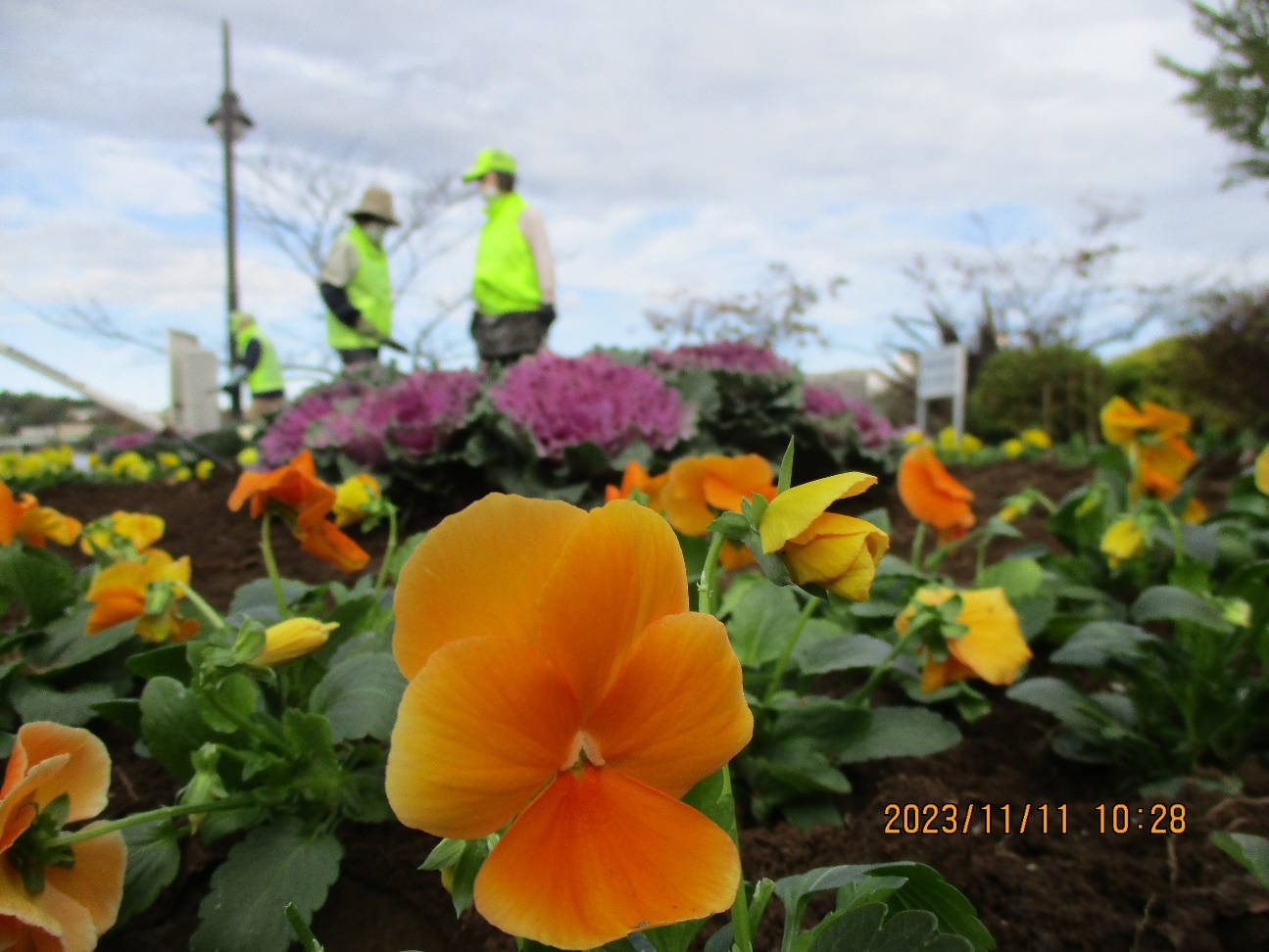 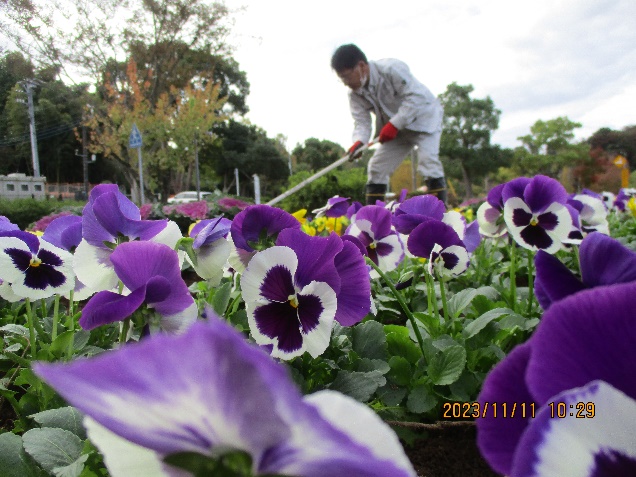 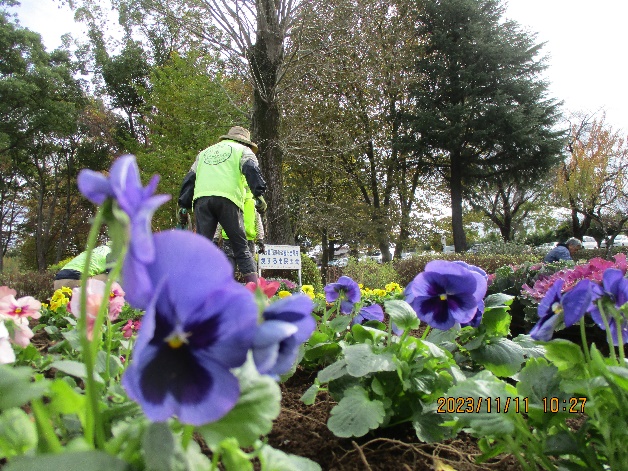 